Model Musculoskeletal Injury Prevention Program (MIPP) for Housekeeping WorkersLodging establishments in California with employees performing housekeeping tasks are required to establish, implement, and maintain an effective, written, musculoskeletal injury prevention program (MIPP) that addresses hazards specific to housekeeping. The requirements are set forth in California Code of Regulations, Title 8, section 3345.Cal/OSHA has developed this model program to assist lodging establishments with creating their MIPP. Lodging establishments include hotels, motels, resorts, and bed and breakfast inns. Housekeeping tasks are those related to cleaning and maintaining sleeping room accommodations including bedrooms, bathrooms, kitchens, living rooms, and balconies. To use this model program effectively, the person(s) responsible for implementing an establishment’s MIPP should carefully review all of the elements required in section 3345 and adapt this program to their specific type of workplace and the housekeeping hazards encountered. The MIPP must include procedures for reviewing and updating as needed and should be updated at least once a year. Lodging establishments have the option of using this or any other MIPP template or modifying this template (including Attachments A and B) or their existing written IIPP so that it effectively addresses the required housekeeping-specific elements as outlined in this model and section 3345. Read the Hotel Housekeeping Musculoskeletal Injury Prevention standard online: www.dir.ca.gov/title8/3345.html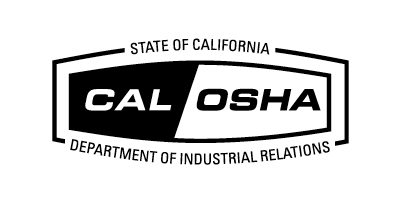 April 2022Housekeeping Musculoskeletal Injury Prevention Program (MIPP) for [Name of Company] The Musculoskeletal Injury Prevention Program (MIPP), which includes Attachments A and B, is designed to address hazards specific to housekeeping. Our program will be readily accessible during each work shift to employees.The MIPP will be reviewed at least annually to determine its effectiveness and make any necessary corrections. This review will be completed by [Describe how this will be done in your workplace(s), including what records will be used, such as the Log 300, incident reports and worker compensation records, and how employee training will be followed up to ensure effectiveness.]Our housekeepers and their union representative will be involved in this review and update process by [Describe how this will be accomplished in your workplace(s), including: 1. Ensuring effective involvement of housekeepers and their union representative (for example, housekeepers that provide feedback/suggestions will be recognized in their performance reviews). 2. Ensuring all housekeeping tasks are evaluated (each housekeeper may not perform the same task, and some may perform tasks differently because of differing room layouts, furniture, etc.). 3. How housekeepers will be involved in determining which tasks need to be evaluated, which questions they will be asked pertaining to how those tasks are implemented, and how they will be involved in the evaluation of control measures to be implemented.]Authority and Responsibility[Enter names or job titles of the person(s).] has the authority and responsibility for implementing the provisions of our MIPP for the worksite located at [Insert address of worksite.]In addition to the person(s) designated above, all managers and supervisors are responsible for implementing and maintaining the MIPP in their work areas and for answering housekeeper questions about the program in a language they understand. A copy of this MIPP is readily available during each work shift at [Provide location.] for review by housekeepers and their union representation. Supervisor and Housekeeper ComplianceManagers and supervisors are responsible for ensuring that all housekeeping safety and health policies and procedures are clearly communicated and understood by all housekeepers. All housekeepers are responsible for using our prescribed safe housekeeping work practices, which includes following all directives, policies and procedures, and using prescribed tools and equipment. Our system of ensuring that all workers, including their supervisors, comply with the rules and maintain a safe work environment includes: Recognizing housekeepers who consistently follow safe workplace housecleaning practices and use the appropriate tools and equipment. Providing additional training or re-training to workers whose safety performance could be improved, and to supervisors who do not adequately ensure that housekeepers are complying with the MIPP.Disciplining housekeepers for failing to comply with safe housekeeping practices, and supervisors who do not carry out their responsibilities to effectively implement the MIPP. Evaluating the safety performance of all housekeepers and the ability of their supervisors to effectively do their part in implementing the MIPP. Evaluating whether supervisors consistently ensure the MIPP is effectively implemented in the work areas they are responsible for. Other: [Enter any other methods used at your workplace to ensure compliance.] Communication with HousekeepersWe recognize that open, two-way communication between management and staff on housekeeping musculoskeletal safety issues, in a language understood by all parties, is required in order to achieve an injury-free, productive workplace. This includes ensuring housekeepers feel comfortable notifying their supervisors of hazards they have identified or concerns they have and reporting musculoskeletal injuries or warning signs and symptoms without fear of retaliation. Our system for communicating with housekeepers includes the following:[Outline how this will be accomplished in your workplace. For example: • New worker orientation before employees start performing housekeeping tasks that includes a discussion of our housekeeping safety and health policies and procedures. • Annual review of our MIPP with housekeepers and their union representative (specify who is responsible for ensuring this happens). • Musculoskeletal injury prevention training programs, in addition to other training called for in our Injury and Illness Prevention Program (IIPP). • Regularly scheduled safety meetings as established by our IIPP (specify the frequency). • Posted or distributed (elaborate on how this is specifically done in your workplace) safety information in a language understood by the recipients. • A system (elaborate on your specific workplace procedures) for workers to anonymously report safety concerns, as outlined by our IIPP. • A labor/management housekeeping safety committee consisting of housekeepers, supervision, and management. The committee must (1) meet often enough to be effective (specify the frequency), (2) review results of housekeeping job task evaluations, regularly scheduled inspections, 300 logs, and investigations of injuries and alleged musculoskeletal hazards, (3) make recommendations to management for the prevention of future incidents, and (4) assist in the evaluation of employee safety suggestions.] Housekeeping Hazards Worksite EvaluationHousekeeping-specific hazard worksite evaluations and re-evaluations will be performed according to the following schedule: Within three months after opening a new lodging establishment.When new processes, practices, procedures, equipment, or guest room renovations are introduced that may change or increase housekeeping hazards in our workplace. When any supervisor or manager is made aware of a new or previously unrecognized housekeeping hazard. When occupational musculoskeletal injuries or symptoms are identified by management or reported by housekeepers.At least annually for each worksite. [Describe any other measures used in your workplace.] Our procedures for conducting these housekeeping hazard evaluations will include:Periodically reviewing completed Housekeeping Musculoskeletal Hazard Evaluation forms (Attachment A) to ensure they are correctly completed.Involving housekeepers and their union representative in designing and conducting the worksite evaluations by [Describe (1) how this will be effectively implemented (for example, housekeepers who provide feedback/suggestions will be recognized in their performance reviews), (2)  how to ensure all housekeeping tasks are evaluated (housekeepers may not all perform the same task, and some may perform tasks differently because of differing room layouts, furniture, etc.), (3) ask housekeepers what particular concerns they have, including which areas/tools/tasks to be considered; and (4) their involvement in the evaluation of control measures.] Notifying housekeepers of the results of the worksite evaluations in a language they easily understand, by [Describe how the results will be provided to affected housekeepers in writing or posted in a place readily accessible to them.] All housekeeping worksite evaluations will identify and address potential injury risks to housekeepers, including but not limited to the following:Slips, trips and falls;Prolonged or awkward static postures;Extreme reaches and repetitive reaches above shoulder height;Lifting or forceful whole body or hand exertions;Torso bending, twisting, kneeling, and squatting;Pushing and pulling;Falling and striking objects;Pressure points where a part of the body presses against an object or surface;Excessive work-rate; andInadequate recovery time between housekeeping tasks[Describe any other housekeeping-specific musculoskeletal injury hazards encountered in your workplace.]Investigations of Musculoskeletal Injuries to HousekeepersIn addition to our IIPP procedures for investigating occupational injuries and illnesses, our procedures for housekeeping musculoskeletal injuries include evaluating the following: The procedure or housekeeping task being performed at the time of the injury and whether any identified control measures were available and in use; If required tools or other control measures were not used or were not used appropriately, a determination of why those measures were not used or not used appropriately; andInput from the injured housekeeper, the housekeeper’s union representative, and the housekeeper’s supervisor on whether any other control measure, procedure, or tool would have prevented the injury. [Describe any other measures used in your workplace, including quality control to ensure thorough investigations.]Our Housekeeping Musculoskeletal Injury Report (Attachment B) will be used to document and share our findings in place of our standard IIPP Injury and Illness Incident Report, along with our Log 300 and workers’ compensation documentation that consists of [Provide information.]Hazard CorrectionIn addition to our IIPP procedures for correcting occupational hazards in a timely manner, we will correct musculoskeletal hazards identified during the housekeeping hazard evaluations or during the injury investigations by developing procedures to determine if identified corrective measures are implemented appropriately by:Involving housekeepers and their union representative in identifying and evaluating possible corrective measures. [Enter information. For example, how housekeepers can provide input on changes to work practices or tools.]Identifying, assessing, and implementing appropriate equipment or other corrective measures, and then re-evaluating after they have been implemented in the workplace.Providing and making available appropriate housecleaning equipment, protective equipment, and tools to each housekeeper.Procuring, inspecting, maintaining, repairing, and replacing appropriate housecleaning tools and equipment.[Describe any other measures used in your workplace].Supervisor and Housekeeper Training Housekeepers and their supervisors will receive training and instruction in a language they easily understand on proper housekeeping work practices, tools and equipment used at the worksite. This training and instruction will be provided as follows: To all housekeepers and supervisors when the MIPP is first established.To all new housekeepers and supervisors before they start performing housekeeping tasks. To all housekeepers given new job assignments for which training was not previously provided.At least annually thereafter.When new equipment or work practices are introduced or whenever a supervisor or manager becomes aware of a new or previously unrecognized hazard.[Provide any additional measures or details on how this will be accomplished.]Training will be applicable to the housekeeper’s assignments and will include at least the following elements as they pertain to the specific types of job tasks they perform in our workplace:The signs, symptoms, and risk factors commonly associated with musculoskeletal injuries.The elements of our MIPP.How our written MIPP and all records will be made available to housekeepers.Our process for reporting safety and health concerns without fear of retaliation.Body mechanics and safe practices including: The hazards we’ve identified in the workplace How those hazards are controlled during each housekeeping task The appropriate use of cleaning tools and equipment The importance of following safe work practices and using appropriate tools and equipment to prevent injuriesThe importance of, and our process for, early reporting of symptoms and injuries to supervisors.Practice using the types and models of equipment and tools that the housekeeper will be expected to use.An opportunity for interactive questions and answers with a person knowledgeable about hotel housekeeping equipment and procedures. Training of supervisors on:How to identify hazards. Our hazard correction procedures.How defective equipment can be identified and replaced.How to obtain additional equipment.How to evaluate the safety of housekeepers’ work practices.How to effectively communicate with housekeepers regarding any problems needing correction.Recordkeeping All records of the steps taken to implement and maintain this MIPP, including any measurements taken or evaluations conducted in the worksite evaluation process and training will be created and maintained in accordance with our IIPP and Title 8 CCR section 3203(b). A copy of this MIPP and all related worksite evaluation records will be available at [Indicate where and/or who.] for review and copying by housekeepers and their designated representative in accordance with Title 8 CCR Section 3204(e)(1). All records will be made available to Cal/OSHA within 72 hours of request. Records of occupational injuries and illnesses will be created and maintained in accordance with the Log 300 requirements (Title 8 CCR Division 1, Chapter 7, Subchapter 1).Attachment A 
Housekeeping Musculoskeletal Hazard Evaluation Form(To be used separately for each task evaluated)Lodging establishment: 	Name(s) of person conducting the evaluation:		Date: 	Names of the housekeepers and the union representative involved in conducting the evaluation: Name	Level of InvolvementWhat activity or task they were involved with: _______________________________________________Housekeeping task evaluatedThe following will be taken into consideration when identifying a particular housekeeping task to be evaluated:All tasks related to cleaning and maintaining sleeping room accommodations, including:BedroomsBathroomsKitchensLiving roomsBalconies[Insert any other, similar sleeping room accommodation components, including those pointed out by housekeepers, that present a musculoskeletal injury risk to housekeepers.]All such tasks that involve:Sweeping, dusting, scrubbing, mopping and polishing of floors, tubs, showers, sinks, mirrors, walls, fixtures and other surfacesMaking bedsVacuumingLoading, unloading, pushing, and pulling linen cartsRemoving/supplying linen and other supplies in the roomsCollecting and disposing of trashMoving furniture[Insert any other tasks, including those identified by housekeepers that also present a musculoskeletal injury risk to your housekeepers.]Note: Each evaluation will be focused on a particular task such as those listed above, and will be repeated as often as necessary to ensure differences are considered, such as guest room design/layout, differing housekeeper’s work practices and equipment used, etc.Specific task evaluated Potential injury risk to the housekeeperFor the task identified above, obtain housekeeper input to complete the tables below with details on the applicable injury risk categories, including the following four descriptors:The specific source of the injury risk – include details on (1) how the housekeeper is performing the task, (2) a description of the work practice, tools/equipment used, (3) how they are being used, etc. (4) any modifications housekeepers have taken upon themselves to make to tools and equipment. These are indicators of potential problems that need to be addressed.Frequency of task – Occasionally (a few times per shift); Frequently (up to 4 hours per shift); Constantly (more than 4 hours per shift); Extended hours (more than 8 hours per shift)“Level of exertion” (Borg Rating of Perceived Exertion [RPE] Scale)None – Reading a book, watching television.Very, very light – Tying shoes.Very light – Chores like folding clothes that seem to take little effort. Fairly light – Walking through the grocery store or other activities that require some effort but not enough to speed up your breathing. Somewhat hard – Brisk walking or other activities that require moderate effort and speed your heart rate and breathing but do not make you out of breath. Hard – Bicycling, swimming, or other activities that take vigorous effort and get the heart pounding and make breathing very fast. Very hard – The highest level of activity you can sustain. Very, very hard – A finishing kick in a race or other burst of activity that you can’t maintain for long. Overall likelihood of injury – High, moderate, low. Take into consideration how often the task is done and the level of exertion. For example, the likelihood might be high even though the task is done occasionally because the level of exertion is high. Any musculoskeletal injury and the hazard that leads to it can be serious, so the intent behind this subjective determination is to help prioritize focus on the tasks that need corrective measures. Even a task identified as “low” likelihood of injury will still warrant consideration for feasible corrective measures to reduce the risk.Slip, trip and fallProlonged or awkward static postureExtreme reach and repetitive reach above shoulder heightLifting or forceful whole body or hand exertionTorso bending, twisting, kneeling and squattingPushing and pullingFalling and striking an objectPressure point where a part of the body presses against an object or surfaceExcessive work rateInadequate recovery time between housekeeping tasksQuestions asked of housekeepers to solicit their input in the evaluation, along with their response:Question: 	Response: Question: 	Response: Question: 	Response: Question: 	Response: Question: 	Response: Summary of evaluationInclude initial considerations (with housekeeper input) for eliminating or reducing potential musculoskeletal injury risk, ranked according to likelihood of injury. Final determinations of control measures (work practice changes, use of tools, equipment, etc.) will depend on successful trials, housekeeper feedback and subsequent modifications. Attachment B 
Housekeeping Musculoskeletal Injury ReportThis incident report will be used in lieu of our standard IIPP injury and illness incident report to address housekeeping-related musculoskeletal injury investigations. It will be readily available for at least five years at [Provide identity or location.] for review and copying by all affected stakeholders, including housekeepers and their union representative. Incident investigations need to be initiated as soon as possible once we have knowledge of an injury and this form must be fully completed during the review. Our Log 300 must be updated accordingly within seven days if there is indication the injury is recordable. Completed by:			Date: 	Title:			Phone: 	Information about the housekeeperFull name: 	Address: 	Date of birth:			Date Hired: 		__ Male	__ FemaleInformation about the physician or other health care professionalName of physician or other health care professional: 	Facility: 	Address: 	Was medical treatment provided? __ Y / N __	 Was treatment provided in an emergency room? __ Y / N __Was employee hospitalized overnight as an in-patient?	 __ Y / N __Information about the incidentCase number from the Log 300: 	Date of injury/illness: 		 Time housekeeper began work: 		Time of event: 	What was the housekeeper doing when the injury occurred? Be specific and detailed when describing:What was the task? 	What happened? 	What control measures were being used or should have been used? 	If control measures were not used, explain why. 	What tool(s) or equipment were being used? 	Were the required tools or equipment available? 	If the required tool(s) or equipment were not available, explain why. 	If available, were the required tools or equipment used properly? 	If required tools or equipment were not used properly, explain why. 	Were tasks or work practices performed according to training requirements? 	If tasks or work practices were not performed according to training requirements, explain why. What was the nature of the injury/illness? 	What was the object and/or action that appeared to directly cause the harm to the housekeeper? 	What was the root cause of the injury? 	Could a change in work practice, tools or equipment have prevented the injury/illness? 	If a change in work practices, tools or equipment could have prevented the injury/illness, explain how. 	Input provided by the housekeeping worker, their supervisor and union representative:Union representative name: 	Supervisor name: 	This form contains information relating to employee health and must be used in a manner that protects the confidentiality of employees to the extent possible while the information is being used for occupational safety and health management purposes. [Provide your human resources procedures.] Details on what is being done and how, including tools/equipment used, etc.How often is it done?Level of exertionOverall likelihood of injuryDetails on what is being done and how, including tools/equipment used, etc.How often is it done?Level of exertionOverall likelihood of injuryDetails on what is being done and how, including tools/equipment used, etc.How often is it done?Level of exertionOverall likelihood of injuryDetails on what is being done and how, including tools/equipment used, etc.How often is it done?Level of exertionOverall likelihood of injuryDetails on what is being done and how, including tools/equipment used, etc.How often is it done?Level of exertionOverall likelihood of injuryDetails on what is being done and how, including tools/equipment used, etc.How often is it done?Level of exertionOverall likelihood of injuryDetails on what is being done and how, including tools/equipment used, etc.How often is it done?Level of exertionOverall likelihood of injuryDetails on what is being done and how, including tools/equipment used, etc.How often is it done?Level of exertionOverall likelihood of injuryDetails on what is being done and how, including tools/equipment used, etc.How often is it done?Level of exertionOverall likelihood of injuryDetails on what is being done and how, including tools/equipment used, etc.How often is it done?Level of exertionOverall likelihood of injury